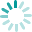 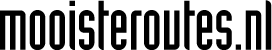 Zoo vol Kleur en Stemming14 km of 16 kmStartpuntParkeerplaats de Ganger
Panhoefweg (ongenummerd)
4882 JC Klein-Zundert

coördinaten: N51,5006 E4,6340Introductie'Zoo vol kleur en stemming’, zo omschrijft Vincent van Gogh in zijn brieven dit gebied tussen Sprundel en Zundert waar hij regelmatig kwam tijdens zijn verblijf in Etten. Bij het Padvindersven komt u langs een bank met een citaat uit dezelfde brief. Vincent zag de schoonheid van dit gebied, maar ook zonder schildersblik kunt u van dit prachtige natuurgebied de Pannenhoef genieten. U wandelt overwegend over onverharde paden, slechts een klein deel van de route gaat over rustige verharde weg en fietspad.
Aan het einde kunt u de Klein-Zundertse Heide overslaan, de route wordt dan circa anderhalve kilometer korter.Praktische informatieWie via Zundert naar het startpunt rijdt, moet opletten, er is een nieuwe randweg aangelegd die op menig GPS systeem nog zal ontbreken. Volg bij binnenkomst in het dorp de borden naar Klein-Zundert. Daar aangekomen kunt u weer naar uw GPS luisteren.

Het café-restaurant De Menmoerhoeve ligt halverwege en heeft, zoals u op de site kunt vinden, zeer ruime openingstijden. Wie de korte route loopt, wandelt nog minder over verharde wegen maar mist daardoor wel de horeca.

Sommige delen van de route kunnen flink drassig zijn, dus u kunt het beste stevig waterdicht schoeisel aantrekken.Routebeschrijving1 Verlaat de parkeerplaats De Ganger langs het informatiebord. Op de zandweg met fietspad loopt u rechtsaf. Sla het eerste pad naar links in, langs de schapenweide. Na het bruggetje wandelt u rechtsaf.Aan uw rechterhand ziet u hier de Turfvaart. Voor ons niet meer dan een diepe sloot. Vanaf de 15e tot in de 18e eeuw was dit echter een belangrijke vaarweg voor schuiten die vol turf naar Breda werden gebracht.Op de kruising met rechts een bruggetje gaat u naar links. Koers op de driesprong rechtdoor langs de rand van de weide. Volg het hoofdpad met de haakse bocht naar rechts. U loopt het pad helemaal uit.2 Ga rechtsaf en blijf steeds op dit lange, licht slingerende pad. U komt over meerdere bruggetjes.Tip: wie graag naar de vogelkijkhut wil (en daar 500m extra voor wil wandelen), slaat na ruim 1km het eerste pad naar rechts in en houdt op de driesprong rechts aan. Na het verlaten van de hut loopt u bij de driesprong linksaf. Op de T-splitsing gaat u rechtsaf.U loopt tot circa 40m voor de zwarte schuur. Sla linksaf het duidelijke pad in.De bankjes bij de zwarte schuur zijn erg geliefd bij fietsers en wandelaars om te rusten of even te buurten. Ook excursies van Het Brabants Landschap vertrekken vaak vanaf hier. Het natuurgebied Pannenhoef is in 1970 aangekocht door Brabants Landschap. Toen was het saai, eentonig dennenbos en bemeste landbouwgrond. Alle vennen waren verdwenen. Nu zijn er weer elf vennen terug en is het een aantrekkelijk gemengd bos. Veel zeldzame planten en dieren zijn terug van weggeweest.Het pad maakt verderop een haakse bocht naar rechts. U wandelt door tot op de kruising enkele meters voor het poortje.  Loop linksaf, u komt uit op een zandweg met fietspad. Volg deze naar links tot over de brug. U neemt het eerste pad naar rechts en negeert het pad naar links. Houd op de driesprong links aan en loop door tot op de asfaltweg.3 U slaat rechtsaf en gaat kort daarna weer rechtsaf. Neem op de driesprong het pad naar links, u komt terug op de asfaltweg. Wandel rechtsaf tot het punt waar de weg een haakse bocht naar rechts maakt. U loopt rechtdoor het veld op, bij het bordje 'Opengesteld particulier bezit'. Draai direct naar rechts langs de rand van het veld en loop linksaf door het gras langs de rij nieuw geplante bomen. Aan het einde houdt u rechts aan. Passeer verderop het zig-zag hek.Let op: inkorters lopen rechtuit en in de bocht van het asfaltweggetje gaat u nog steeds rechtdoor. Aan het einde van het bosje aan uw rechterhand draait u rechtsaf, het onverharde pad op met het bordje 'Opengesteld particulier bezit'. Lees verder bij nummer 4 in de derde zin: '... tot aan de T-splitsing'.U wandelt linksaf, Memmoerheidedreef in. Na circa 400m gaat u door het klaphek aan uw rechterhand.U bevindt zich hier op het terrein van de Menmoerhoeve. Alle wandelaars zijn hier welkom, maar het wordt echter natuurlijk wel op prijs gesteld als u even stopt in het café-restaurant.Bij het vogelnest op de paal buigt u naar links. Na het passeren van twee klaphekken gaat u naar links. Loop na het bruggetje rechtsaf en houd links aan over het graspad langs de rand. Net voor de paddenpoel aan uw linkerhand slaat u linksaf, u treft hier een prachtige picknickplaats. Buig voorbij de poel naar rechts en houd aan het einde rechts aan. U passeert de vlindertuin en gaat rechtdoor langs de houten omheining. Volg de bocht naar links, schuin rechts voor u ziet u twee kassen. Wandel er tussendoor en ga rechtsaf en direct weer linksaf. U passeert de koeienstal en slaat aan het einde rechtsaf.Tip: als u net voor het speelhuisje naar links gaat komt u bij de voortent die de ingang vormt tot het restaurant. Niemand aanwezig? Druk gerust op de bel!Wandel na het speelhuisje linksaf.4 Verlaat de Menmoerhoeve aan de straatkant en ga rechtsaf over het fietspad. Neem de eerste straat naar rechts, Wildert, en volg deze tot net voor het bosje aan uw linkerhand. Bij het bordje 'Opengesteld particulier bezit' loopt u naar links tot aan de T-splitsing. Sla linksaf en wandel dit pad helemaal uit tot op het fietspad. Loop rechtsaf. Neem het eerste pad naar rechts. U gaat door het hek en houdt op de driesprong rechts aan. Volg het pad over de heide en passeer de stenen bank met citaat van Vincent van Gogh. Net voor het citaat op de bank schrijft Vincent in dezelfde brief: 'De avondlucht weerkaatste in de moerassen, de hei en het gele en witte en grijze zand waren zoo vol toon en stemming'. Zeer passend bij dit landschap en de route.Verderop buigt het pad naar links. U wandelt verder, de Bijloop ligt aan uw rechterhand.Op aandringen van de pastoor van Sprundel is eind jaren dertig van de vorige eeuw de Bijloop  gegraven. Destijds waren alle vennen drooggelegd op één na, de Lokker. Daar werd gevaren, gemengd gezwommen en er was een terras waar men wat kon drinken. Dit was natuurlijk tegen het zere been van de pastoor. Door het graven van de Bijloop liep het ven leeg waarna het uit was met de pret.Steek bij het bruggetje over.5 U gaat aan de overkant direct naar rechts en wandelt over het dijkje langs de Turfvaart. Bij het prachtige uitkijkpunt met bank buigt het pad naar links en passeert u twee knuppelbruggetjes. U wandelt door tot  de T-splitsing. Ga naar rechts en direct naar links onder het poortje door. Volg de beukenlaan met bocht naar rechts tot aan de zandweg met fietspad. Steek over en loop langs de parkeerplaats Vaartven. Vervolg uw weg rechtdoor tot aan de rand van het bos en houd rechts aan. Wandel steeds rechtdoor langs de bosrand. Na het passeren van de bank op de bult houdt u op de driesprong links aan. Stap door tot het eerste pad links.Let op: Kiest u voor de tweede inkorting loop hier dan rechtdoor. Negeer het pad naar rechts. Wanneer u bijna het bos weer verlaat gaat u rechtsaf het eenmanspaadje op. U bent weer op de parkeerplaats de Ganger, eindpunt van deze wandeling van De Mooiste Routes.6  Sla deze weg in. Verderop betreedt u landgoed de Klein-Zundertsche Heide. Landschappelijk gezien is dit niet het mooiste gedeelte van de route. Echter door de afwisseling van bossen en velden en doordat er hier minder mensen langs komen heeft u wel een grote kans reeën te spotten.Neem op de kruising van zandpaden het pad naar rechts. Op de volgende kruising slaat u weer rechtsaf. Wandel het pad helemaal uit. U gaat naar rechts en vrijwel direct naar links. Dit eenmanspad brengt u weer op de parkeerplaats de Ganger, eindpunt van deze wandeling van De Mooiste Routes.Wij hopen dat u hebt genoten van deze tocht. Het plaatsen van een routereactie wordt zeer op prijs gesteld. Dat kan op mooisteroutes.nl bij de route die u gevolgd heeft. Klik op 'plaats een reactie' en vul de velden in. 
Is er iets gewijzigd langs de route of is de tekst niet duidelijk, wilt u dat dan doorgeven? Klik op mooisteroutes.nl op contact en u ziet hoe dit kan. 

Met dank aan de routemaker(s) Angela Roovers en aan de controleur(s) Irene Roovers.
© De Mooiste Routes. Nadruk verboden. routekaart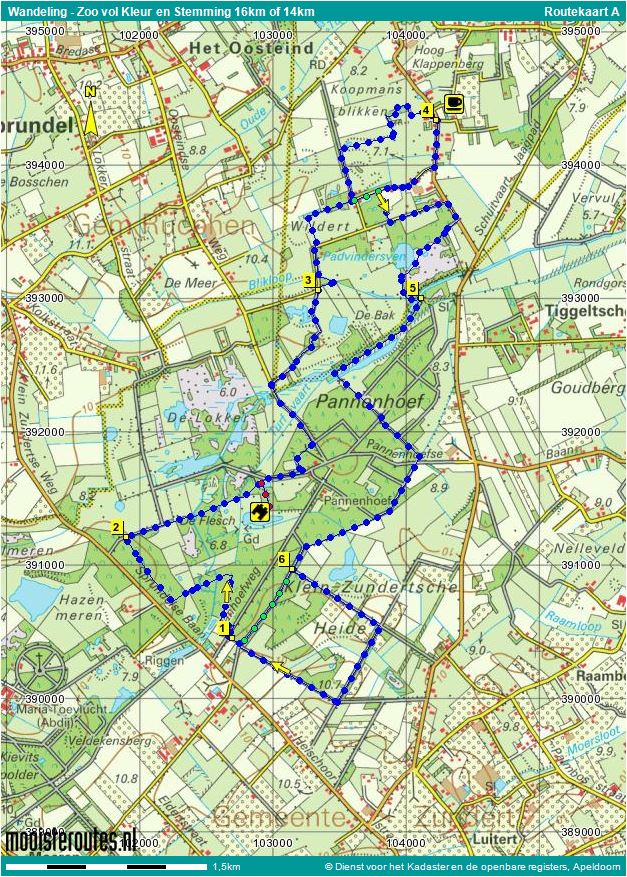 